Name:_______________					               Date:______________Lesson 12 Decimals NotesNEW CONCEPT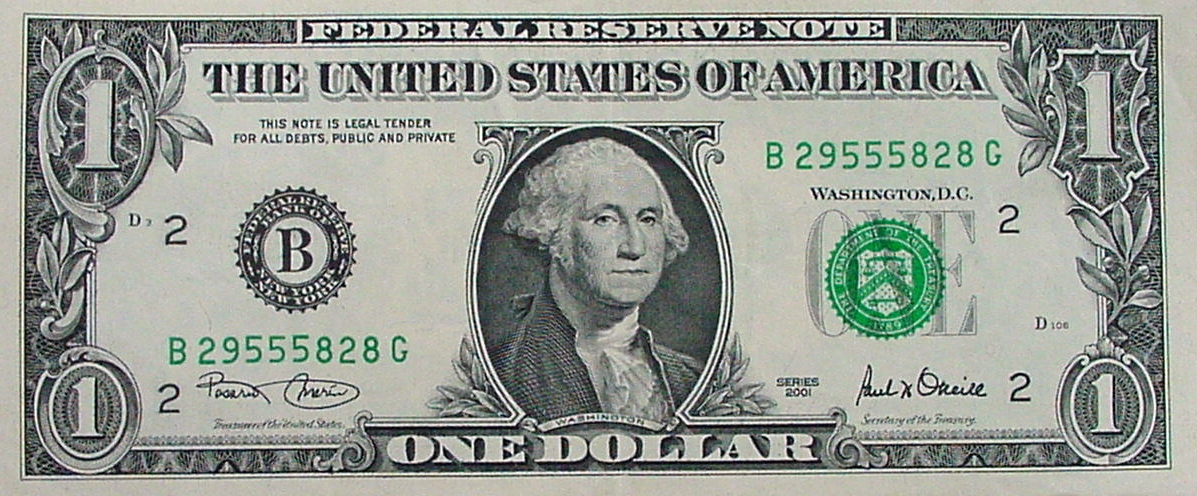 EXAMPLES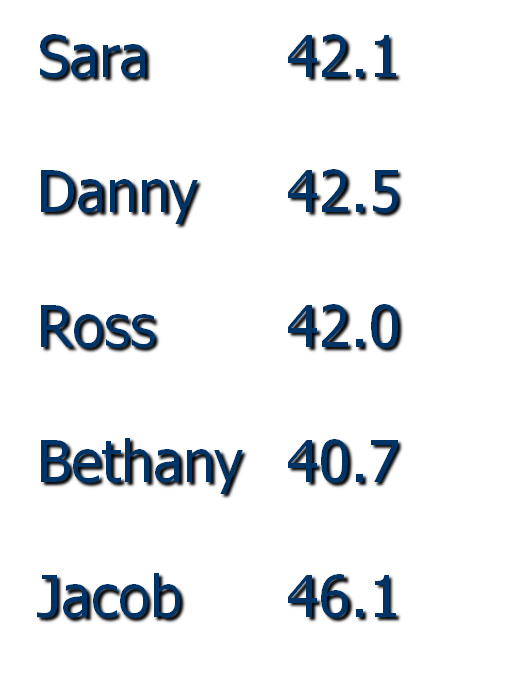 EXAMPLES	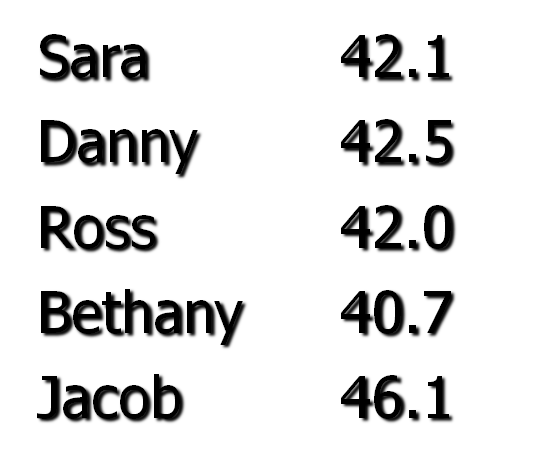  EXAMPLESWRITING WHOLE NUMBERS AND DECIMALS: EX:	Is 117 the same as 117.0? 	Is 12.5 the same as 125?	Is 84.2 the same as 84.20?	Is 19 the same as 19.00?ADDING AND SUBTRACTING—LINE UP THE DECIMALS AND BRING IT DOWN INTO YOUR ANSWER!EX:	5.1 + 9.08 + 12		EX:	17.7 – 8.19			EX:	91 – 6.8MULTIPLYING:	1.	MULTIPLY THE NUMBERS.	2.  	THEN COUNT THE NUMBER OF DECIMAL PLACES TO THE RIGHT OF 		THE DECIMAL AND INSERT IT INTO YOUR ANSWER!  (STARTING FROM 		THE RIGHT OF THE ANSWER.)EX:	0.5 X 0.5			EX:	0.325 X 0.7			EX:     0.071 X 5000DIVIDING:PARTS:	DIVISOR—THE OUTSIDE NUMBER               			DIVIDEND—THE INSIDE NUMBER        		QUOTIENT—THE ANSWER                    1.	YOU MUST ALWAYS DIVIDE BY A WHOLE NUMBER.2.	MOVE THE DECIMAL IN THE DIVISOR TO MAKE IT WHOLE AND THEN MOVE 	THE DECIMAL IN THE DIVIDEND THE SAME NUMBER OF SPACES.3.	MOVE YOUR DECIMAL STRAIGHT UP AND KEEP YOUR NUMBERS ALIGNED!4.	DIVIDE!	(**HINT**The 1st number ALWAYS goes inside the box—dividend)EX:	646    ÷   20			EX:	9.52   ÷   0.4			EX:    6.48   ÷   0.08Name:____________________________Date:__________________Class:______LESSON 12:  OPERATIONS WITH DECIMALSNO WORK-NO CREDIT  (NWNC)1.	Frank has a plank of wood 20 meters long.                                      _________             He wants to cut it into pieces 4 meters long.             How many pieces of wood that length can he            cut from the plank?2.	A group of 6 adults bought tickets to a play at			__________	the community center.  The tickets cost $17.50 	each.  How much did the tickets cost in all?3.	Teri collects loose change in 3 cans placed near			__________  	cash registers at the mall.  One can holds #37.18.	The second can holds $44.25.  The third can holds	$50.84.  If Teri combines all of the change together,	how much will she have?4.	In the Pacific Ocean, the Philippine Trench is 10.05 km		__________	deep.  In the Atlantic Ocean, the Brazilian Basin is 6.12 km deep.  How much deeper is the Philippine Trench than the Brazilian Basin?5.	3.05   ÷   0.5			6.			7.	$29.75 x 3.5  	__________				_________			_________8.	0.047 x 8			9.      28.9 + 17 + 1.62	10.	97.3 – 16.22	__________				_________			_________(See Other Side)Write as a decimal:11.	twelve and 2 tenths	12.	7 hundredths	13.	one and one 										thousandth		_______________			__________			_________Compare using <, >, or =.  (NWNC)14.	12.5_____12.005		15.	0.222_____0.33	16.	5.55_____0.5